МІНІСТЕРСТВО ОСВІТИ І НАУКИ УКРАЇНИМИКОЛАЇВСЬКИЙ НАЦІОНАЛЬНИЙ УНІВЕРСИТЕТ ІМЕНІ В.О. СУХОМЛИНСЬКОГОФілологічний факультетБАЛТІЙСЬКА МІЖНАРОДНА АКАДЕМІЯ, м. Рига, ЛатвіяСАМАРКАНДСЬКИЙ ІНСТИТУТ ІНОЗЕМНИХ МОВ, Узбекистан ВИЩА ШКОЛА ЛІНГВІСТИЧНА, ПОЛЬЩА 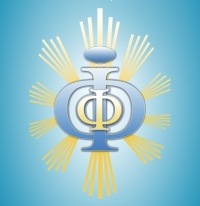 CURRENT TRENDS OF THEPHILOLOGICAL EDUCATION DEVELOPMENT IN THE CONTEXT OF EUROPEAN INTEGRATION«ТЕНДЕНЦІЇ РОЗВИТКУ ФІЛОЛОГІЧНОЇ ОСВІТИ В КОНТЕКСТІ ІНТЕГРАЦІЇ У ЄВРОПЕЙСЬКИЙ ПРОСТІР»Програма VІI Міжнародної науково-практичної інтернет-конференції15-16 квітня 2021 рокуМиколаїв – 2021ОРГАНІЗАТОРИ КОНФЕРЕНЦІЇМіністерство освіти і науки УкраїниМиколаївський національний університет імені В. О. СухомлинськогоБалтийська міжнародна академія, м. Рига, ЛатвіяВища Школа Лінгвістична, ПольщаУЧАСНИКИ КОНФЕРЕНЦІЇБердянський державний педагогічний університетВища Школа Лінгвістична, ПольщаДніпровський державний технічний університетДонбаський державний педагогічний університетДонецький державний університет управлінняКиївський гуманітарний університет імені Бориса ГрінченкаМиколаївський національний університет імені В. О. СухомлинськогоНаціональний технічний університет України «Київський  політехнічний університет імені Ігоря Сікорського» Georgian National University SEURuhr-Universität Bochum, DeutschlandУманський державний педагогічний університет імені Павла ТичиниХерсонський державний університетРобочі мови конференції: українська, англійська, німецькаМісце проведення:Миколаївський національний університет імені В. О. СухомлинськогоАдреса:Філологічний факультет Миколаївського національного університету імені В. О. Сухомлинськоговул. Нікольська, 24, м. Миколаїв, 54030, УкраїнаКонтакти:тел. +380512378807e-mail: in.fil.dekanat@gmail.comСКЛАДорганізаційного комітету VII Міжнародної науково-практичної інтернет- конференції «Тенденції розвитку філологічної освіти в контексті інтеграції у Європейський простір»15-16 квітня 2021 року, м. МиколаївПРОГРАМА КОНФЕРЕНЦІЇ15  квітня 2021р. 16 квітня 2021р.СЕКЦІЙНІ ЗАСІДАННЯ15 квітня 2021р.Секція 1. МЕТОДОЛОГІЧНІ АСПЕКТИ ВИКЛАДАННЯ Й ВИВЧЕННЯ ІНОЗЕМНИХ МОВ. АКТУАЛЬНІ ПРОБЛЕМИ КРОС-КУЛЬТУРНОЇ ПІДГОТОВКИ МАЙБУТНІХ ФАХІВЦІВ 1. Dr. Tetiana Shyian, Lehrbe auftragteim Bereich Englisch, Zentrum Für Fremdsprachen Ausbildung, Ruhr-Universität Bochum, Deutschland:Guided Peer Feedback in Teaching ESP Courses for Senior University Students.2. Katie Tabutsadze, professor at Georgian National University, company director at International Education Academy:Teaching  English  to  International  Students  in a Multicultural Learning Environment.3. Федоренко С.В., доктор педагогічних наук, професор, професор кафедри теорії, практики та перекладу англійської мови Національного технічного університету України «Київський політехнічний університет імені Ігоря Сікорського»:Мультімодальна грамотність у складі гуманітарної культури студентів ЗВО.4. Шевченко Марина Юріївна, кандидатфілософських наук, доцент кафедри іноземних мов ДВНЗ «Донбаський державний педагогічний університет», Слов'янськ, Україна:Community  Service Projects at ESL Classes.5. Сєчка Світлана Володимирівна, кандидат педагогічних наук, доцент кафедри іноземних мов ДВНЗ «Донбаський державний педагогічний університет», Слов'янськ, Україна:Communicative Language Teaching Activities to be the Best CLT Teacher.6. Танчик Олена Ігорівна, кандидат економічних наук, доцент, завідувач кафедри іноземних мов, Донецький державний університет управління, м. Маріуполь:    Learners’ Involvement through an Interactive Online Activities in ESL Classes and beyond.7. Заскалєта Світлана Григорівна, доктор педагогічних наук, доцент, профессор кафедри англійської мови і літератури, Миколаївський національний університет імені В. О. Сухомлинського:Організація самостійної пізнавальної діяльності студентів на заняттях з іноземної мови.8. Загороднова Вікторія Федорівна, доктор педагогічних наук, професор, професор кафедри української мови та славістики, Бердянський державний педагогічний університет:Крос-культурна компетентність як ефективний інструмент професійної діяльності майбутніх філологів.9. Баркасі Вікторія Володимирівна, кандидат педагогічних наук, доцент, доцент кафедри англійської мови і літератури, Миколаївський національний університет імені В.О. Сухомлинського.Філіпп’єва Тетяна Іванівна, кандидат педагогічних наук, доцент, доцент кафедри англійської мови і літератури, Миколаївський національний університет імені В.О. Сухомлинського.Роль медіа освіти у процесі підготовки майбутніх учителів іноземних мов.10. Щербакова Олена кандидат педагогічних наук, старший викладач кафедри англійської мови і літератури,  Миколаївський національний університет імені В.О. Сухомлинського;Нікіфорчук Світлана Сергіївна, викладач кафедри англійської мови і літератури, Миколаївський національний університет імені В.О. Сухомлинського:The Implementation of English-Medium Instruction in Ukrainian Higher Education.11. Садова Ганна Юріївна  кандидат філологічних наук, доцент кафедри англійської мови і літератури, Миколаївський національний університет імені В.О. Сухомлинського; Рудичик Олена Михайлівна  викладач кафедри англійської мови і літератури, Миколаївський національний університет імені В.О. Сухомлинського:Content and Language Integrated Learning within the “Listening Comprehension and Note-taking” course and its Influence on Learners Motivation”.12. Кузьміна М.О., студентка 317 групи факультету педагогіки та психології, Миколаївський національний університет імені В.О. Сухомлинського:Роль емоційної взаємодії між учасниками освітнього процесу при вивченні іноземної мови.Науковий керівник: Раковська Марія Андріївна, кандидат педагогічних наук, старший викладач кафедри загальної та прикладної лінгвістики, Миколаївський національний університет імені В.О. Сухомлинського.13. Кривцова Є.А., студентка 446 групи філологічного факультету, Миколаївський національний університет імені В.О. Сухомлинського:Імплементація компетентнісно-орієнтованого навчання іноземних мов.Науковий керівник: Добровольська Леся Станіславівна,доцент, доцент кафедри англійської мови і літератури, Миколаївський національний університет імені В. О. Сухомлинського.14. Ляхвацька О., студентка 346 групи філологічного факультету, Миколаївський національний університет імені В.О. Сухомлинського:Зв'язок методики навчання іноземних мов з іншими науками.Науковий керівник: Баркасі Вікторія Володимирівна, кандидат педагогічних наук, доцент, доцент кафедри англійської мови і літератури, Миколаївський національний університет імені В.О. Сухомлинського.15. Панченко Ю., студентка 506(а) групи філологічного факультету, Миколаївський національний університет імені В.О. Сухомлинського:Імплементація новітніх комунікативних технологій у сучасному освітньому середовищі.Науковий керівник: Добровольська Леся Станіславівна,доцент, доцент кафедри англійської мови і літератури, Миколаївський національний університет імені В. О. Сухомлинського.16. Рудік А., студентка 346 групи філологічного факультету, Миколаївський національний університет імені В.О. Сухомлинського:Організація дистанційних уроків англійської мови на старшому етапі навчання.Науковий керівник: Баркасі Вікторія Володимирівна, кандидат педагогічних наук, доцент, доцентка федри англійської мови і літератури, Миколаївський національний університет імені В.О. Сухомлинського.17. Ругно Д., студентка 103 групи факультету фізичної культури та спорту, Миколаївський національний університет імені В.О. Сухомлинського:Формування міжкультурної компетенції як чинник успішної професійної діяльності майбутніх фахівців.Науковий керівник: Пустовойченко Дарія Вікторівна, викладач кафедри загальної та прикладної лінгвістики, Миколаївський національний університет імені В.О.Сухомлинського.18. Самусєва В.В., студентка 446 групи філологічного факультету, Миколаївський національний університет імені В.О. Сухомлинського:Методологічні аспекти викладання іноземних мов.Науковий керівник: Шевченко Ірина Вікторівна, кандидат педагогічних наук, старший викладач кафедри англійської мови і літератури, Миколаївський національний університет імені В. О. Сухомлинського.19. Цельм Є.В., студентка 362 групи механіко-математичного факультету, Миколаївський національний університет імені В.О. Сухомлинського:Види комунікативних вправ для формування навичок інтеракції англійською мовою майбутніх фахівців у галузі інформаційних технологій.Науковий керівник:  Айзікова Лідія Володимирівна, викладач кафедри загальної та прикладної лінгвістики, Миколаївський національний університет імені В.О. Сухомлинського.20. Мосолова А., студентка 346 групи філологічного факультету,
Миколаївський національний університет імені В.О. Сухомлинського:Особливості організації дистанційного навчання на середньому етапі навчання англійської мови. Науковий керівник: Баркасі Вікторія Володимирівна, кандидат педагогічних наук, доцент, доцент кафедри англійської мови і літератури, Миколаївський національний університет імені В.О. Сухомлинського.21. Дем'яненко О.Є., кандидат педагогічних наук, доцент кафедри загальної та прикладної лінгвістики, Миколаївський національний університет імені В.О. Сухомлинського; Майборода Р.В., викладач  кафедри загальної та прикладної лінгвістики Миколаївський національний університет імені В.О. Сухомлинського:Ефективність професійної діяльності викладачів іноземних мов у закладах вищої освіти в контексті SIOP моделі.22. Раковська Марія Андріївна, кандидат педагогічних наук, старший викладач кафедри загальної та прикладної лінгвістики, Миколаївський національний університет імені В.О. Сухомлинського;Пустовойченко Дарія Вікторівна, викладач кафедри загальної та прикладної лінгвістики, Миколаївський національний університет імені В.О. Сухомлинського:Підвищення ефективності навчання іноземних мов майбутніх фахівців немовних спеціальностей із застосуванням моделі  SIOP.23. Брилунова І., студентка 518 групи факультету педагогічної та соціальної освіти, Миколаївський національний університет імені В.О. Сухомлинського:Інноваційні методи викладання англійської мови.Науковий керівник: Дем'яненко О.Є., кандидат педагогічних наук, доцент кафедри загальної та прикладної лінгвістики, Миколаївський національний університет імені В.О. Сухомлинського.24. Корнієнко І. Б., студент групи 192CK механіко-математичного факультету, Миколаївський національний університет імені В. О. Сухомлинського:Організація самостійної роботи з підготовки до професійного іншомовного спілкування майбутніх фахівців у галузі інформаційних технологійНауковий керівник: Айзікова Лідія Володимирівна, викладачка кафедри загальної та прикладної лінгвістики, Миколаївський національний університет імені В.О. Сухомлинського.25. Лісовська О., студентка 436 групи філологічного факультету, Миколаївський національний університет імені В.О. Сухомлинського:Підвищення мотивації учнів до навчання на уроках англійської мови: методологічні засади.Науковий керівник: Нікіфорчук Світлана Сергіївна, викладач кафедри англійської мови і літератури, Миколаївський національний університет імені В.О. Сухомлинського.26. Лазаренко В. О., студентка 3 курсу механіко-математичного факультету,  Миколаївський національний університет імені В.О. Сухомлинського:Самостійна робота студента як основна складова становлення ефективного майбутнього фахівця.Науковий керівник: Майборода Р.В., викладач  кафедри загальної та прикладної лінгвістики, Миколаївський національний університет імені В.О. Сухомлинського.27. Ахмедова С., студентка  366 групи філологічного факультету,  Миколаївський національний університет імені В.О. Сухомлинського:Компаративні конструкції у туркменському фольклорному дискурсі.Науковий керівник: Садова Г. Ю., кандидат філологічних наук, доцент кафедри англійської мови і літератури, Миколаївський національний університет імені В.О. Сухомлинського.28. Худайбергенова Д., студентка 376 групи філологічного факультету,  Миколаївський національний університет імені В.О. Сухомлинського:Особливості фоносемаетичного впливу реклами харчової промисловості.Науковий керівник: Садова Г. Ю., кандидат філологічних наук, доцент кафедри англійської мови і літератури, Миколаївський національний університет імені В.О. Сухомлинського.29. Помазан Тетяна Геннадівна, студентка 3 курсу факультету філології та соціальних комунікацій, Бердянський державний педагогічний університет:Крос-культурне осмислення концептів FREEDOM і СВОБОДА в британській та українській мовних картинах світу.Науковий керівник: Загороднова Вікторія Федорівна, доктор педагогічних наук, професор, професор кафедри української мови та славістики, Бердянський державний педагогічний університет.30. Томаш Кук, віце-президент зі співробітництва з Україною і країнами Східного блоку Вищої школи лінгвістичної м.Ченстохова:Актуалітети сучасної вищої освіти: європейський досвід.31. Соколовська Ангеліна Ростиславівна, вчитель іноземної мови  ІІ категорії Уманської загальноосвітньої школи І-ІІІ ступенів  № 4:Таксономія Блума в контексті  уроку англійської мови.Секція 2. АКТУАЛЬНІ ПРОБЛЕМИ ДОСЛІДЖЕННЯ ГЕРМАНСЬКИХ МОВ ТА ЛІТЕРАТУР16 квітня 2021р.1. Осипов Петро Іванович, кандидат філологічних наук, професор кафедри германської філології та перекладу, Миколаївський національний університет імені В.О. Сухомлинського:До питання системно-структурного упорядкування лексики. Мезонімія.2. Петриченко Д., студент 346 групи філологічного факультету Миколаївського національного університету імені В.О.Сухомлинського:Шляхи подолання труднощів у навчанні учнів граматики англійської мови на середньому етапі.Науковий керівник: Баркасі Вікторія Володимирівна, кандидат педагогічних наук, доцент, доцент кафедри англійської мови і літератури, Миколаївський національний університет імені В.О.Сухомлинського.3. Лісовська О., студентка 436 групи філологічного факультетуМиколаївського національного університету імені В.О.Сухомлинського:Особливості функціонування американського сленгу.Науковий керівник: Нікіфорчук Світлана Сергіївна, викладач кафедри англійської мови і літератури, Миколаївський національний університет імені В.О.Сухомлинського.4. Кривцова Є.А., студентка 446 групи філологічного факультету Миколаївського національного університету імені В.О.Сухомлинського:Особливості вираження психологізму в оповіданнях Кетрін Менсфілд.Науковий керівник: Добровольська Леся Станіславівна,доцент, доцент кафедри англійської мови і літератури, Миколаївський національний університет імені В. О. Сухомлинського.5. Захаров А., студент 446 групи філологічного факультету Миколаївського національного університету імені В.О.Сухомлинського:The poem “Beowulf” as the confirmation of the Scandinavian invasion influence on the development of the English culture and language of Britain.Науковий керівник: Шевченко Ірина Вікторівна, кандидат педагогічних наук, старший викладач кафедри англійської мови і літератури, Миколаївський національний університет імені В. О. Сухомлинського.6. Форносова Т., студентка 446 групи філологічного факультетуМиколаївського національного університету імені В.О.Сухомлинського:Історичне значення французьких запозичень у формуванні сучасної англійської мови.Науковий керівник: Шевченко Ірина Вікторівна, кандидат педагогічних наук, старший викладач кафедри англійської мови і літератури, Миколаївський національний університет імені В. О. Сухомлинського.7. Чорнобай Д.,студентка 326н групи філологічного факультетуМиколаївського національного університету імені В.О.Сухомлинського:Лексико-стилістичні особливості німецького середньовічного мінезангу.Науковий керівник: Баркарь Уляна Ярославівна, кандидат філологічних наук, старший викладач кафедри германської філології та перекладу, Миколаївський національний університет імені В. О. Сухомлинського.8. Ольшевська А., студентка 226н групи філологічного факультету Миколаївського національного університету імені В.О.Сухомлинського:Тваринний епос як сатиричний жанр епохи пізнього середньовіччя.Науковий керівник: Баркарь Уляна Ярославівна, кандидат філологічних наук, старший викладач кафедри германської філології та перекладу, Миколаївський національний університет імені В. О. Сухомлинського.9. Сидоренко М., студентка 326н групи філологічного факультету Миколаївського національного університету імені В.О.Сухомлинського:«Аброганс» – визначна лексикографічна пам’ятка давньонімецької мови.Науковий керівник: Баркарь Уляна Ярославівна, кандидат філологічних наук, старший викладач кафедри германської філології та перекладу, Миколаївський національний університет імені В. О. Сухомлинського.10. Михайлишин О., студентка 326н групи філологічного факультету Миколаївського національного університету імені В.О.Сухомлинського:Жанрові особливості німецької літератури Бароко.Науковий керівник: Баркарь Уляна Ярославівна, кандидат філологічних наук, старший викладач кафедри германської філології та перекладу, Миколаївський національний університет імені В. О. Сухомлинського.11.  Неміш Ю., студентка 326н групи філологічного факультету Миколаївського національного університету імені В.О.Сухомлинського:Сентименталізм у німецькій літературі XVIII ст.Науковий керівник: Баркарь Уляна Ярославівна, кандидат філологічних наук, старший викладач кафедри германської філології та перекладу, Миколаївський національний університет імені В. О. Сухомлинського.12. Фесак Н.,  студентка 506н групи філологічного факультету Миколаївського національного університету імені В.О.Сухомлинського:Труднощі сучасного машинного перекладу на матеріалі німецької та української мов.Науковий керівник: Баркарь Уляна Ярославівна, кандидат філологічних наук, старший викладач кафедри германської філології та перекладу, Миколаївський національний університет імені В. О. Сухомлинського.Секція 3. ПЕРЕКЛАД ЯК КОМПОНЕНТ ПОЛІЛІНГВАЛЬНОЇ КОМУНІКАЦІЇ 15 квітня 2021р.1. Єфименко Тетяна Миколаївна, кандидат філологічних наук, доцент кафедри германської філології та перекладу, Миколаївський національний університет імені В. О. Сухомлинського;Майстренко Мирослава Іллівна, доктор філологічних наук, професор, завідувач кафедри германської філології та перекладу, Миколаївський національний університет імені В.О. Сухомлинського:Linguistic Abilities for Mastering Foreign Languages in Student Translators within SIOP Model.2. Щербина Марія Анатоліївна, кандидат філологічних наук, доцент кафедри перекладу, Дніпровський державний технічний університет:Феномен полілінгвізму в умовах обмеженого мовного середовища.3. Просяннікова Яна Миколаївна, кандидат філологічних наук, доцент кафедри англійської філології та прикладної лінгвістики Херсонського державного університету:Переклад, як інтегральний засіб у полілінгвальній комунікації.4. Мороз Тетяна Олександрівна, кандидат педагогічних наук, доцент, декан філологічного факультету, Миколаївський національний університет імені В.О. Сухомлинського;Солодка Анжеліка Костянтинівна, доктор педагогічних наук, професор кафедри германської філології та перекладу, Миколаївський національний університет імені В. О. Сухомлинського:Strategic Approaches to Cross-cultural Availability Formation of  Translators: Theory and Practice.5. Осипов Петро Іванович, кандидат філологічних наук, професор кафедри германської філології та перекладу, Миколаївський національний університет імені В.О. Сухомлинського:Адекватність та еквівалентність перекладу в контексті міжкультурної комунікації.6. Гуменюк В., магістрант 516 групи, Миколаївський національний університет імені В.О. Сухомлинського:Peculiarities of the socio-political vocabulary in Mykolaiv media.Науковий керівник: Мороз Тетяна Олександрівна, кандидат педагогічних наук, доцент, декан факультету іноземної філології, Миколаївський національний університет імені В. О. Сухомлинського.7. Павлов Д., студент 516 групи філологічного факультету, Миколаївський національний університет імені В.О. Сухомлинського:Лексико-семантичнi трансформацiï топонiмiчних символiв та власнихiмен при перекладi художнiх творiв К. Метцена.Науковий керівник: Солодка Анжеліка Костянтинівна,доктор педагогічних наук, професор кафедри германської філології та перекладу, Миколаївський національний університет імені В. О. Сухомлинського.8. Кітас В., студентка 516 групи філологічного факультету, Миколаївський національний університет імені В.О. Сухомлинського:Порівняльний переклад українських та англійських прецедентних висловлювань.Науковий керівник: Солодка Анжеліка Костянтинівна, доктор педагогічних наук, професор кафедри германської філології та перекладу, Миколаївський національний університет імені В. О. Сухомлинського.9. Гребенюк В., студент 526 групи філологічного факультету, Миколаївський національний університет  імені В.О. Сухомлинського:Стратегії перекладу іншомовного тексту: на матеріалі аналізу варіантів перекладу науково-популярного тексту англійською мовою.Науковий керівник: Єфименко Тетяна Миколаївна, кандидат філологічних наук, доцент кафедри германської філології та перекладу, Миколаївський національний університет імені В. О. Сухомлинського.10. Баликіна О., студентка 516 групи філологічного факультету, Миколаївський національний університет імені В.О. Сухомлинського:Дослідження флористичної смислової символіки на основі англійської художньої літератури вікторіанської епохи.Науковий керівник: Солодка Анжеліка Костянтинівна, доктор педагогічних наук, професор кафедри германської філології та перекладу, Миколаївський національний університет імені В. О. Сухомлинського.11. Калиниченко Ю., студентка 616 групи філологічного факультету, Миколаївський національний університет імені В.О. Сухомлинського:Особливості перекладу алюзій на матеріалах роману Харпер Лі «Убити пересмішника».Науковий керівник: Солодка Анжеліка Костянтинівна, доктор педагогічних наук, професор кафедри германської філології та перекладу, Миколаївський національний університет імені В. О. Сухомлинського.12. Комарницька А., студентка 426 групи філологічного факультету, Миколаївський національний університет імені В.О. Сухомлинського:Проблеми перекладу власних назв у літературі жанру фентезі (на прикладі перекладу роману Дж. Аберкромбі «На лезі клинка» М. Бакалова).Науковий керівник: Єфименко Тетяна Миколаївна, кандидат філологічних наук, доцент кафедри германської філології та перекладу, Миколаївський національний університет імені В. О. Сухомлинського.13. Василишина А.В., студентка 426 групи філологічного факультету, Миколаївський національний університет імені В.О. Сухомлинського:Особливості перекладу рекламних текстів.Науковий керівник: Єфименко Тетяна Миколаївна, кандидат філологічних наук, доцент кафедри германської філології та перекладу, Миколаївський національний університет імені В. О. Сухомлинського.14. Безбожна К., студентка 426 групи філологічного факультету, Миколаївський національний університет імені В.О. Сухомлинського:Відтворення англійських власних назв при перекладі на українську мову (на матеріалі статті Франсуа Грожана).Науковий керівник: Єфименко Тетяна Миколаївна, кандидат філологічних наук, доцент кафедри германської філології та перекладу, Миколаївський національний університет імені В. О. Сухомлинського.15. Шабуніна А.О., студентка 426 групи філологічного факультету, Миколаївський національний університет імені В.О.Сухомлинського:Функціонування зоосемізмів у фразеологізмах англійської та української мов.Науковий керівник: Єфименко Тетяна Миколаївна, кандидат філологічних наук, доцент кафедри германської філології та перекладу, Миколаївський національний університет імені В. О. Сухомлинського.16. Лященко С.С., студентка 426 групи, філологічного факультету, Миколаївський національний університет імені В.О. Сухомлинського:Лексичні труднощі при перекладі "хибних друзів перекладача".Науковий керівник: Єфименко Тетяна Миколаївна, кандидат філологічних наук, доцент кафедри германської філології та перекладу, Миколаївський національний університет імені В. О. Сухомлинського.17. Безлисюк В., студентка 426 групи філологічного факультету, Миколаївський національний університет імені В.О. Сухомлинського:Лінгвістичні можливості для оволодіння іноземних мов у студентів-перекладачів із застосуванням моделі SIOP.Науковий керівник: Єфименко Тетяна Миколаївна, кандидат філологічних наук, доцент кафедри германської філології та перекладу, Миколаївський національний університет імені В. О. Сухомлинського.18. Тімощук І., студентка 426 групи філологічного факультету, Миколаївський національний університет імені В.О. Сухомлинського:Лінгвістичні особливості, як складова у вивченні іноземної мови у студентів-перекладачів.Науковий керівник: Єфименко Тетяна Миколаївна, кандидат філологічних наук, доцент кафедри германської філології та перекладу, Миколаївський національний університет імені В. О. Сухомлинського.19. Мартинова А., студентка 426 групи філологічного факультету, Миколаївський національний університет імені В.О. Сухомлинського:Поняття, що характеризують лінгвістичні здібності у студентів-перекладачів.Науковий керівник: Єфименко Тетяна Миколаївна, кандидат філологічних наук, доцент кафедри германської філології та перекладу, Миколаївський національний університет імені В. О. Сухомлинського.20. Ятманкіна І., студентка 426 групи філологічного факультету, Миколаївський національний університет імені В.О. Сухомлинського:Специфіка перекладу рекламного тексту.Науковий керівник: Єфименко Тетяна Миколаївна, кандидат філологічних наук, доцент кафедри германської філології та перекладу, Миколаївський національний університет імені В. О. Сухомлинського.21. Ресляр В., студентка 426 групи філологічного факультету, Миколаївський національний університет імені В.О. Сухомлинського:Особливості перекладу фразеологізмів з англійської мови.Науковий керівник: Єфименко Тетяна Миколаївна, кандидат філологічних наук, доцент кафедри германської філології та перекладу, Миколаївський національний університет імені В. О. Сухомлинського.22. Михайлишин О., студентка філологічного факультету, Миколаївський національний університет імені В.О. Сухомлинського:Реалізація лінгвістичних моделей при перекладі німецькомовних художніх текстів.Науковий керівник: Чередниченко В. П., кандидат філологічних наук, старший викладач кафедри германськоїфілології та перекладу, Миколаївський національний університет імені В. О. Сухомлинського.23. Чорнобай Д., студентка філологічного факультету, Миколаївський національний університет імені В.О. Сухомлинського:Проблеми передачі німецьких економічних термінів українською мовою.Науковий керівник: Чередниченко В. П., кандидат філологічних наук, старший викладач кафедри германськоїфілології та перекладу, Миколаївський національний університет імені В. О. Сухомлинського.24. Нестеренко О., студент 616/з групи філологічного факультету, Миколаївський національний університет імені В.О. Сухомлинського:Специфіка мови рекламних повідомлень та їх переклад в рамках міжкультурної комунікації. Науковий керівник: Єфименко Тетяна Миколаївна, кандидат філологічних наук, доцент кафедри германської філології та перекладу, Миколаївський національний університет імені В. О. Сухомлинського.25. Гаврилюк В., студентка 616 групи філологічного факультету, Миколаївський національний університет імені В.О. Сухомлинського:Переклад художнього тексту як засобу міжкультурної комунікації (на матеріалі поетичних творів Е. По). Науковий керівник: Єфименко Тетяна Миколаївна, кандидат філологічних наук, доцент кафедри германської філології та перекладу, Миколаївський національний університет імені В. О. Сухомлинського.26. Соломонович В., студентка 616 групи філологічного факультету, Миколаївський національний університет імені В.О. Сухомлинського:Передача емоційно-експресивної інформації в перекладі тексту.Науковий керівник: Єфименко Тетяна Миколаївна, кандидат філологічних наук, доцент кафедри германської філології та перекладу, Миколаївський національний університет імені В. О. Сухомлинського.27. Лахтіонова М., студентка 426 групи філологічного факультету, Миколаївський національний університет імені В.О. Сухомлинського:Основні принципи перекладу англомовних прислів’їв та приказок на українську мову.Науковий керівник: Єфименко Тетяна Миколаївна, кандидат філологічних наук, доцент кафедри германської філології та перекладу, Миколаївський національний університет імені В. О. Сухомлинського.Секція 4. ЗАГАЛЬНІ ТА ПРИКЛАДНІ АСПЕКТИ СУЧАСНОГО МОВОЗНАВСТВА І МЕТОДИКИ ВИКЛАДАННЯ МОВИ І ЛІТЕРАТУРИ15-16 квітня 2021р. 1. Присяжнюк О. Я., кандидат філологічних наук, доцент кафедри іноземних мов гуманітарних факультетів, Одеський національний університет імені І.І. Мечникова:Мультилінгвізм як соціальний контекст мови.2. Павлик Неля Віленівна, кандидат філологічних наук, доцент, доцент кафедри української мови та славістики, Бердянський державний педагогічний університет:Репрезентація суб’єктної модальності в епістолярному дискурсі.3. Рускуліс Лілія Володимирівна, доктор педагогічних наук, доцент, завідувач кафедри української мови і літератури, Миколаївський національний університет імені В.О. Сухомлинського;Айзікова Лідія Володимирівна, викладачка кафедри загальної та прикладної лінгвістики, Миколаївський національний університет імені В.О. Сухомлинського:Науковий текст як засіб реалізації студента ЗВО в навчально- й науково-дослідницькій діяльності.4. Коч Наталя Володимирівна, доктор філологічних наук, професор кафедри загальної та прикладної лінгвістики Миколаївського національного університету імені В. О. Сухомлинського;Василькова Наталя Іванівна, кандидат педагогічних наук, професор кафедри загальної та прикладної лінгвістики Миколаївського національного університету імені В. О. Сухомлинського:Текстовий концепт УКРАЇНА в метафорічному відображені (на матеріалі роману Л. Костенко «Записки українського самашедшого»). 5. Олексенко Володимир Павлович, доктор філологічних наук, професор кафедри української філології та журналістики Херсонського державного університету:Композити з компонентом рок- у сучасній українській мові.6. Каленюк Світлана Олександрівна, кандидат філологічних наук, доцент кафедри загальної та прикладної лінгвістики Миколаївського національного університету імені В. О. Сухомлинського;Желязкова Вікторія Валеріївна, кандидат філологічних наук, доцент кафедри загальної та прикладної лінгвістики Миколаївського національного університету імені В. О. Сухомлинського:Семантичні кластери суспільно-політичної лексики у засобах масової інформації.7. Дружененко Раїса Сергіївна, кандидат педагогічних наук, доцент кафедри української мови, Київський гуманітарний університет імені Бориса Грінченка:Комунікативно-прагматичний аналіз функційного простого речення: практичний аспект.8. Глазова Світлана Миколаївна, кандидат філологічних наук, доцент, завідувач кафедри української мови та славістики, Бердянський державний педагогічний університет: Аналітичний спосіб поповнення сучасної логопедичної термінології.9. Крижко Олена Анатоліївна, кандидат філологічних наук, доцент, доцент кафедри української мови та славістики, Бердянський державний педагогічний університет:Національно-культурна символіка зооантропоморфних істот в українській міфологічній картині світу.10. Олійник Еліна Вікторівна, кандидат філологічних наук, доцент, доцент кафедри української мови та славістики, Бердянський державний педагогічний університет:Науковий дискурс як сфера функціювання з’ясувальних складнопідрядних речень.11. Нищета Володимир Анатолійович, доктор педагогічних наук, доцент, професор кафедри української мови та славістики, Бердянський державний педагогічний університет:Риторичний складник лінгвометодичної підготовки майбутніх учителів-словесників.12. Климович Світлана Миколаївна, кандидат філологічних наук, доцент кафедри української філології та журналістики, Херсонський державний університет:Гендерні стереотипи у мовленні молодіжного соціуму.13. Розгон Валентина Володимирівна, кандидат філологічних наук, доцент кафедри української мови та методики її навчання, Уманський державний педагогічний університет імені Павла Тичини:Застосування інтерактивних методик навчання сучасної української літературної мови в умовах інтеграції у європейський дослідницький простір.14. Гонца Ірина Семенівна, кандидат філологічних наук, доцент кафедри української мови та методики її навчання, Уманський державний педагогічний університет імені Павла Тичини:Українсько-польські антропонімні взаємодії. 15. Григоренко Тетяна Володимирівна, кандидат філологічних наук, доцент кафедри української мови та методики її навчання, Уманський державний педагогічний університет імені Павла Тичини:Структурування змісту підготовки майбутніх учителів-філологів на засадах міждисциплінарної інтеграції.16. Коломієць Інна Іванівна, кандидат філологічних наук, доцент кафедри української мови та методики її навчання, Уманський державний педагогічний університет імені Павла Тичини:Засоби масової інформації як дидактичне тло  оновлення  лексичного масиву на практичних заняттях зі стилістики мовних ресурсів.17. Молодичук Ольга Андріївна, кандидат філологічних наук, доцент кафедри української мови та методики її навчання, Уманський державний педагогічний університет імені Павла Тичини:Вплив екстралінгвальних чинників на лексико-семантичні зміни у сучасному публіцистичному дискурсі.18. Шиманська Вікторія Олегівна, кандидат філологічних наук, доцент кафедри української мови та методики її навчання, Уманський державний педагогічний університет імені Павла Тичини:Формування компетентностей у ході вивчення складених ускладнених присудків сучасної української мови: шляхи реалізації.19. Лукіянчук Інна Володимирівна, викладач кафедри української мови та методики її навчання, Уманський державний педагогічний університет імені Павла Тичини:Особливості вивчення службових частин мови у полілінгвальних групах студентів.20. Воронюк К. Р., магістрантка 526 групи філологічного факультету,  Миколаївський національний університет імені В. О. Сухомлинського:Краудсорсинг як новітня комунікативна технологія.Науковий керівник: Коч Наталя Володимирівна, доктор філологічних наук, професор кафедри загальної та прикладної лінгвістики Миколаївського національного університету імені В. О. Сухомлинського.21. Гонтарюк І. В., магістрант 526 групи філологічного факультету,  Миколаївський національний університет імені В. О. Сухомлинського:Контент-аналіз як метод дослідження дискурсу влади.Науковий керівник: Коч Наталя Володимирівна, доктор філологічних наук, професор кафедри загальної та прикладної лінгвістики Миколаївського національного університету імені В. О. Сухомлинського. 22. Гуменюк В. А., магістрант 526 групи філологічного факультету,    Миколаївський національний університет імені В. О. Сухомлинського:Типи концептуальних метафор сучасного українського політичного дискурсу.Науковий керівник: Коч Наталя Володимирівна, доктор філологічних наук, професор кафедри загальної та прикладної лінгвістики Миколаївського національного університету імені В. О. Сухомлинського. 23. Козубенко А. І., магістрантка 526 групи філологічного факультету,    Миколаївський національний університет імені В. О. Сухомлинського:Політичний концепт Європа українського політичного дискурсу.Науковий керівник: Коч Наталя Володимирівна, доктор філологічних наук, професор кафедри загальної та прикладної лінгвістики Миколаївського національного університету імені В. О. Сухомлинського. 24. Швець Ірина Олександрівна, магістрантка  526 групи філологічного факультету, Миколаївський національний університет імені В. О. Сухомлинського:Семіотика рекламного дискурсу.Науковий керівник: Коч Наталя Володимирівна, доктор філологічних наук, професор кафедри загальної та прикладної лінгвістики Миколаївського національного університету імені В. О. Сухомлинського.25. Механцева В., студентка 316 групи філологічного факультету, Миколаївський національний університет імені В. О. Сухомлинського:Вербалізація символів «ДОБРО» і «ЗЛО» в казках (на матеріалі казок І. Франка «Коли ще звірі говорили»).Науковий керівник: Рускуліс Лілія Володимирівна, доктор педагогічних наук, доцент, завідувач кафедри української мови і літератури, Миколаївський національний університет імені В.О. Сухомлинського.26. Хлівний І., студент 316 групи філологічного факультету, Миколаївський національний університет імені В. О. Сухомлинського:  Методика впровадження інтерактивного методу під час вивчення іменних частин мови.Науковий керівник: Рускуліс Лілія Володимирівна, доктор педагогічних наук, доцент, завідувач кафедри української мови і літератури, Миколаївський національний університет імені В.О. Сухомлинського.27. Сівакова В. О. магістрантка  526 групи філологічного факультету,   Миколаївський національний університет імені В. О. Сухомлинського:Специфіка лексико-семантичних груп у кіноанонсах.Науковий керівник: Каленюк Світлана Олександрівна, кандидат філологічних наук, доцент кафедри загальної та прикладної лінгвістики Миколаївського національного університету імені В. О. Сухомлинського.28. Юхно Л. Л., студентка 356 групи філологічного факультету,  Миколаївський національний університет імені В. О. Сухомлинського:Соціально-психологічні аспекти рекламної діяльності та створення рекламного тексту.Науковий керівник: Каленюк Світлана Олександрівна, кандидат філологічних наук, доцент кафедри загальної та прикладної лінгвістики Миколаївського національного університету імені В. О. Сухомлинського.29. Пертак А. О., студентка  356 групи філологічного факультету,   Миколаївський національний університет імені В. О. Сухомлинського:Лексико-семантичні аспекти рекламного дискурсу.Науковий керівник: Каленюк Світлана Олександрівна, кандидат філологічних наук, доцент кафедри загальної та прикладної лінгвістики Миколаївського національного університету імені В. О. Сухомлинського.30. Шевченко К. В., студентка  356 групи філологічного факультету,   Миколаївський національний університет імені В. О. Сухомлинського:Функціонування іншомовних слів у текстах сучасної періодики.Науковий керівник: Каленюк Світлана Олександрівна, кандидат філологічних наук, доцент кафедри загальної та прикладної лінгвістики Миколаївського національного університету імені В. О. Сухомлинського.31. Гриш А. М, студентка  356 групи філологічного факультету,   Миколаївський національний університет імені В. О. Сухомлинського:Кольороназви у творах Ліни Костенко.Науковий керівник: Каленюк Світлана Олександрівна, кандидат філологічних наук, доцент кафедри загальної та прикладної лінгвістики Миколаївського національного університету імені В. О. Сухомлинського.32. Романюк А. О.,  студентка  356 групи філологічного факультету,   Миколаївський національний університет імені В. О. Сухомлинського:Естетична функція жаргонної лексики у мові художньої літератури.Науковий керівник: Василькова Наталя Іванівна, кандидат педагогічних наук, професор кафедри загальної та прикладної лінгвістики Миколаївського національного університету імені В. О. Сухомлинського.33. Добринова Є. С.,  456 групи філологічного факультету,   Миколаївський національний університет імені В. О. Сухомлинського:Лінгвістична інтерференція як аспект двомовної навчальної лексикографії.Науковий керівник: Василькова Наталя Іванівна, кандидат педагогічних наук, професор кафедри загальної та прикладної лінгвістики Миколаївського національного університету імені В. О. Сухомлинського.34. Кузьмич Є., студентка 316 групи філологічного факультету, Миколаївський національний університет імені В.О. Сухомлинського:Поетичні інтерпретації образу «ЖИТТЯ» в поетичному мовленні Д. Креміня.Науковий керівник: Баденкова Вікторія Миколаївна, кандидат філологічних наук, доцент кафедри української мови та літератури, Миколаївський національний університет імені В. О. Сухомлинського.35. Кулакова К. О., студентка 316 групи філологічного факультету,  Миколаївський національний університет імені В.О. Сухомлинського:Проблемне вивчення художнього твору як засіб компетентнісного навчання літератури.Науковий керівник: Мхитарян Ольга Дмитрівна, кандидат педагогічних наук, старший викладач кафедри української мови і літератури, Миколаївський національний університет  імені В. О. Сухомлинського.36. Кущ М. В., студентка 316 групи філологічного факультету, Миколаївський національний університет імені В.О. Сухомлинського:Формування читацької компетентності учнів у контексті інноваційного навчання. Науковий керівник: Мхитарян Ольга Дмитрівна, кандидат педагогічних наук, старший викладач кафедри української мови та літератури, Миколаївський національний університет імені В. О. Сухомлинського.37. Леусенко Ю. О. студентка 556 філологічного факультету,  Миколаївський національний університет імені В.О. Сухомлинського:Використання відео оглядів під час вивчення української літератури в старшій школі.Науковий керівник: Ситченко Анатолій Люціанович, доктор педагогічних наук, професор кафедри української мови і літератури, Миколаївський національний університет імені В. О. Сухомлинського.38. Новочинська А. В., студентка 556 групи філологічного факультету,  Миколаївський національний університет імені В.О. Сухомлинського:Оцінка – рушійна сила навчального процесу.Науковий керівник: Ситченко Анатолій Люціанович, доктор педагогічних наук, професор кафедри української мови і літератури, Миколаївський національний університет імені В. О. Сухомлинського.39. Письменна І. Ю., студентка 416 групи філологічного факультету, кафедри української мови і літератури, Миколаївський національний університет імені В.О. Сухомлинського:Візуалізація як форма навчання літератури.Науковий керівник: Ситченко Анатолій Люціанович, доктор педагогічних наук, професор кафедри української мови і літератури, Миколаївський національний університет імені В. О. Сухомлинського. 40. Грибович С. М., студентка 416 групи філологічного факультету,  Миколаївський національний університет імені В.О. Сухомлинського:Естетичне виховання засобами художньої літератури.Науковий керівник: Ситченко Анатолій Люціанович, доктор педагогічних  наук, професор кафедри української мови і літератури, Миколаївський національний університет імені В.О. Сухомлинського.41. Єрмак А. А., студентка 416 групи філологічного факультету,  Миколаївський національний університет імені В.О. Сухомлинського:Специфіка навчання літератури  в базовій школі.Науковий керівник: Ситченко Анатолій Люціанович, доктор педагогічних  наук, професор кафедри української мови і літератури, Миколаївський національний університет імені В.О. Сухомлинського.42. Стоцька Х., студентка 416 групи філологічного факультету,  Миколаївський національний університет імені В.О. Сухомлинського:Поняття «концепт» у лінгвістичній науці.Науковий керівник: Рускуліс Лілія Володимирівна, доктор педагогічних наук, доцент, завідувач кафедри української мови і літератури, Миколаївський національний університет імені В.О. Сухомлинського.43. Бойко О., студентка 416 групи філологічного факультету,  Миколаївський національний університет імені В.О. Сухомлинського:Інноваційно-комунікаційні технології під час вивчення орфографії.Науковий керівник: Рускуліс Лілія Володимирівна, доктор педагогічних наук, доцент, завідувач кафедри української мови і літератури, Миколаївський національний університет імені В.О. Сухомлинського.44. Іванова Є.,  студентка 556 групи філологічного факультету,  Миколаївський національний університет імені В.О. Сухомлинського:Технологія організації самостійної роботи під час вивчення дисциплін мовознавчого циклу.Науковий керівник: Рускуліс Лілія Володимирівна, доктор педагогічних наук, доцент, завідувач кафедри української мови і літератури, Миколаївський національний університет імені В.О. Сухомлинського.45. Колюнець М, студентка 556 групи філологічного факультету,  Миколаївський національний університет імені В.О. Сухомлинського: Електронний підручник як домінантний засіб навчання в умовах дистанційної освіти.Науковий керівник: Рускуліс Лілія Володимирівна, доктор педагогічних наук, доцент, завідувач кафедри української мови і літератури, Миколаївський національний університет імені В.О. Сухомлинського.46. Чижик А., студентка 416 групи філологічного факультету,  Миколаївський національний університет імені В.О. Сухомлинського:Рондична система  роману Алли Рогашко «Осіннє рондо місячної ночі».Науковий керівник: Родіонова І. Г., кандидат педагогічних наук, старший викладач кафедри української мови та літератури Миколаївського національного університету імені В. О. Сухомлинського.47. Бондаренко О., студентка 416 групи філологічного факультету,  Миколаївський національний університет імені В.О. Сухомлинського:Роль біблійної притчі як універсального підґрунтя пояснення світу в міфічній формі (на матеріалі роману Тетяни Пахомової «Я, ти і наш мальований і немальований Бог»).Науковий керівник: Родіонова І. Г., кандидат педагогічних наук, старший викладач кафедри української мови та літератури Миколаївського національного університету імені В. О. Сухомлинського.48. Дудка А., студентка 416 групи філологічного факультету, Миколаївський національний університет імені В.О. Сухомлинського:Інтертекстуальність роману Валентина Чемериса «Без права повернення».Науковий керівник: Родіонова І. Г., кандидат педагогічних наук, старший викладач кафедри української мови та літератури Миколаївського національного університету імені В. О. Сухомлинського.49. Куроп’ятник А., студентка 416 групи філологічного факультету,  Миколаївський національний університет імені В.О. Сухомлинського:Жанрові ознаки ретродетективу (на матеріалі роману Богдана Коломійчука «Небо над Віднем». Науковий керівник: Родіонова І. Г., кандидат педагогічних наук, старший викладач кафедри української мови та літератури Миколаївського національного університету імені В. О. Сухомлинського.50. Заволока А., студентка 416 групи філологічного факультету,  Миколаївський національний університет імені В.О. Сухомлинського:    Мілітарний дискурс роману Юлії Ілюхи «Східний синдром».    Науковий керівник: Родіонова І. Г., кандидат педагогічних наук, старший викладач кафедри української мови та літератури Миколаївського національного університету імені В. О. Сухомлинського.51. Парфенюк Н. Р., студентка 416 групи філологічного факультету,  Миколаївський національний університет імені В.О. Сухомлинського:Мовні особливості інтимної лірики Ліни Костенко.Науковий керівник: Корнієнко Ірина Анатоліївна, кандидат філологічних наук, доцент кафедри української мови і літератури, Миколаївський національний університет імені В.О. Сухомлинського.52. Дуб’яга К. О., студентка 416 групи філологічного факультету,  Миколаївський національний університет імені В.О. Сухомлинського:Стилістична роль звертань у художньому тексті.Науковий керівник: Корнієнко Ірина Анатоліївна, кандидат філологічних наук, доцент кафедри української мови і літератури, Миколаївський національний університет імені В.О. Сухомлинського.53. Григор’єва А. М., студентка 416 групи філологічного факультету,  Миколаївський національний університет імені В.О. Сухомлинського:Стилістичне навантаження поетонімів у творчості Надійки Гербіш.Науковий керівник: Корнієнко Ірина Анатоліївна, кандидат філологічних наук, доцент кафедри української мови і літератури, Миколаївський національний університет імені В.О. Сухомлинського.54. Стоцька К. В., студентка 416 групи філологічного факультету,  Миколаївський національний університет імені В.О. Сухомлинського:Особливості студентського жаргону: структурно-семантичний аспект.Науковий керівник: Корнієнко Ірина Анатоліївна, кандидат філологічних наук, доцент кафедри української мови і літератури, Миколаївський національний університет імені В.О. Сухомлинського.55. Скалянчук А. С., студентка 416 групи філологічного факультету,  Миколаївський національний університет імені В.О. Сухомлинського:Мовний образ Волині у творах В. Лиса.Науковий керівник: Корнієнко Ірина Анатоліївна, кандидат філологічних наук, доцент кафедри української мови і літератури, Миколаївський національний університет імені В.О. Сухомлинського.56. Ткаченко Юлія Дмитрівна, магістрантка факультету філології та соціальних комунікацій, Бердянський державний педагогічний університет:Параграфемні елементи як засоби мовної атракції в рекламі. Науковий керівник: Глазова Світлана Миколаївна, кандидат філологічних наук, доцент, завідувач кафедри української мови та славістики, Бердянський державний педагогічний університет.57. Ткаченко Юлія Дмитрівна, магістрантка факультету філології та соціальних комунікацій, Бердянський державний педагогічний університет:Параграфемні елементи як засоби мовної атракції в рекламі.Науковий керівник: Павлик Неля Віленівна, кандидат філологічних наук, доцент, доцент кафедри української мови та славістики, Бердянський державний педагогічний університет.58. Вертюк Катерина Сергіївна, студентка 4 курсу факультету української й іноземної філології Херсонського державного університету:Функціювання лексико-словотвірних інновацій  в інтернет-дискурсі.Науковий керівник: Климович Світлана Миколаївна, кандидат філологічних наук, доцент кафедри української філології та журналістики, Херсонський державний університет.59. Папіш Олеся Олександрівна, студентка 4 курсу факультету української й іноземної філології Херсонського державного університету:Орфографічні анормативи в текстах соціальної мережі «Фейсбук».Науковий керівник: Климович Світлана Миколаївна, кандидат філологічних наук, доцент кафедри української філології та журналістики, Херсонський державний університет.60. Стефурак Віолетта Вікторівна, студентка 4 курсу факультету української й іноземної філології Херсонського державного університету:Лексичні особливості мови роману Ірен Роздобудько «Останній діамант міледі».Науковий керівник: Климович Світлана Миколаївна, кандидат філологічних наук, доцент кафедри української філології та журналістики, Херсонський державний університет.61. Куян Дар’я Миколаївна, магістр факультету української філології Уманського державного педагогічного університету імені Павла Тичини:Особливості перекладу часових форм дієслова з української мови на англійську у художніх текстах.Науковий керівник: Коломієць Інна Іванівна, кандидат філологічних наук, доцент кафедри української мови та методики її навчання, Уманський державний педагогічний університет імені Павла Тичини.62. Родіонова І. Г., кандидат педагогічних наук, старший викладач кафедри української мови та літератури Миколаївського національного університету імені В. О. Сухомлинського;Мхитарян Ольга Дмитрівна, кандидат педагогічних наук, старший викладач кафедри української мови та літератури, Миколаївський національний університет імені В. О. Сухомлинського:Формування читацької компетентності майбутніх словесників у контексті технологізованого навчання (на прикладі аналізу поезії М. Драй-Хмари).63. Любич Вікторія Вікторівна, студентка 5 курсу Інституту філології Київського університету імені Бориса Грінченка:Система вправ  з лінгвістичного аналізу тексту: комунікативно-прагматичний підхід.Науковий керівник:  Дружененко Раїса Сергіївна, кандидат педагогічних наук, доцент кафедри української мови, Київський гуманітарний університет імені Бориса Грінченка.64. Шагова Єлизавета, студентка 3 курсу факультету української й іноземної філології та журналістики Херсонського державного університету:Лексика засобів ЗМІ Херсонщини.Науковий керівник:  Гайдаєнко Ірина Василівна, доцент кафедри української філології та журналістики Херсонського державного університету.65. Прокопчук Денис, студент 3 курсу факультету української й іноземної філології та журналістики Херсонського державного університету:Метафори у творах  І.Андрусюка.Науковий керівник:  Гайдаєнко Ірина Василівна, доцент кафедри української філології та журналістики Херсонського державного університету.66. Алімова Ганна, студентка 3 курсу факультету української й іноземної філології та журналістики Херсонського державного університету:Описи зовнішності людини у творах С. Жадана.Науковий керівник: Гайдаєнко Ірина Василівна, доцент кафедри української філології та журналістики Херсонського державного університету.67. Гергало Олександра, студентка 3 курсу факультету української й іноземної філології та журналістики Херсонського державного університету:Астральна лексика та її функції у творах Івана Франка.Науковий керівник:  Гайдаєнко Ірина Василівна, доцент кафедри української філології та журналістики Херсонського державного університету.68. Петращук Ольга,  магістрантка факультету української й іноземної філології та журналістики Херсонського державного університету:Індивідуально-авторські метафори у творах Володимира Лиса.Науковий керівник:  Олексенко Володимир Павлович, доктор філологічних наук, професор кафедри української філології та журналістики Херсонського державного університету.69. Журба Ірина,  магістрантка факультету української й іноземної філології та журналістики Херсонського державного університету:Художні прийоми вираження емоцій у прозі Ірен Роздобудько.Науковий керівник:  Олексенко Володимир Павлович, доктор філологічних наук, професор кафедри української філології та журналістики Херсонського державного університету.70. Авакімян Аіда, магістрантка факультету української й іноземної філології та журналістики Херсонського державного університету:Семантико-функційні особливості односкладних речень у творах Марії Матіос.Науковий керівник:  Олексенко Володимир Павлович, доктор філологічних наук, професор кафедри української філології та журналістики Херсонського державного університету.№Прізвище, ім’я, по батьковіПосада1Будак Валерій Дмитровичректор Миколаївського національного університету імені В. О. Сухомлинського, доктор технічних наук, професор, академік НАПН України2Овчаренко Анатолій Володимировичперший проректор Миколаївського національного університету імені В. О. Сухомлинського, кандидат фізико-математичних наук, доцент 3Мороз Тетяна Олександрівнаголова оргкомітету, декан філологічного факультету Миколаївського національного університету імені В. О. Сухомлинського, кандидат педагогічних наук, доцент4Майстренко Мирослава Іллівназавідувач кафедри  германської філології та перекладу Миколаївського національного університету імені В. О. Сухомлинського доктор філологічних наук, професор5Коч Наталя Володимирівназавідувач кафедри загальної та прикладної лінгвістики Миколаївського національного університету імені В. О. Сухомлинського доктор філологічних наук, професор6Мироненко Тетяна Платонівназавідувач кафедри  англійської мови і літератури Миколаївського національного університету імені В. О. Сухомлинського кандидат педагогічних наук, професор7Рускуліс Лілія Володимирівназавідувач кафедри  української мови і літератури Миколаївського національного університету імені В. О. Сухомлинського доктор педагогічних наук, доцент8Ярослав КопераПрезидент Вищої Школи Лінгвістичної, м. Ченстохова, Республіка Польща9Єфименко Тетяна Миколаївназаступник голови оргкомітету, доцент кафедри  германської філології та перекладу Миколаївського національного університету імені В. О. Сухомлинського, кандидат філологічних наук10Солодка Анжеліка Костянтинівнапрофесор кафедри германської філології та перекладу  Миколаївського національного університету імені В. О. Сухомлинського доктор педагогічних наук 11Томаш Куквіце-президент зі співробітництва з Україною і країнами Східного блоку Вищої школи лінгвістичної м. Ченстохова12Добровольська Леся Станіславовнадоцент кафедри англійської мови і літератури Миколаївського національного університету імені В. О. Сухомлинського, кандидат педагогічних наук 13Осипов Петро Івановичпрофесор кафедри германської філології та перекладу  Миколаївського національного університету імені В. О. Сухомлинського, кандидат філологічних наук    13.00.  -  відкриття конференції13.15. – 14.15. пленарні засідання14.15. – 15.00. перерва15.00. – 16.00. робота в секціях14.00. – 15.00.15.00. – 16.00.      Робота в секціях. Закриття конференції. Обмін думками та враженнями. Підведення підсумків. Формування збірнику тез за матеріалами VІI Міжнародної науково-практичної інтернет-конференції14.00. – 15.00.15.00. – 16.00.      Робота в секціях. Закриття конференції. Обмін думками та враженнями. Підведення підсумків. Формування збірнику тез за матеріалами VІI Міжнародної науково-практичної інтернет-конференціїКерівники секції:Мироненко Тетяна Платонівна, кандидат педагогічних наук, доцент, завідувач кафедри англійської мови і літератури, Миколаївський національний університет імені В. О. Сухомлинського.Секретар секції:Дем’яненко Ольга Євгенівна, кандидат педагогічних наук, доцент, завідувач кафедри іноземних мов, Миколаївський національний університет імені В. О. Сухомлинського.Керівник секції:Майстренко Мирослава Іллівна, доктор філологічних наук, професор, завідувач кафедри германської філології та перекладу, Миколаївський національний університет імені В.О. Сухомлинського.Секретар секції:Чередниченко Вікторія Павлівна, кандидат філологічних наук, старший викладач кафедри германської філології та перекладу, Миколаївський національний університет імені В. О. Сухомлинського.Керівник секції:Солодка Анжеліка Костянтинівна,доктор педагогічних наук, професор, професор кафедри германської філології та перекладу, Миколаївський національний університет імені В. О. Сухомлинського.Секретар секції:Єфименко Тетяна Миколаївна, к.філол.н., доцент кафедри германської філології та перекладу, Миколаївський національний університет імені В. О. Сухомлинського.Керівник секції:Коч Наталя Володимирівна, доктор філологічних наук, професор, завідувач кафедри загальної та прикладної лінгвістики, Миколаївський національний університет імені В. О. Сухомлинського.Секретар секції:Каленюк Світлана Олександрівна, кандидат філологічних наук, доцент, доцент кафедри загальної та прикладної лінгвістики, Миколаївський національний університет імені В. О. Сухомлинського